April 2019 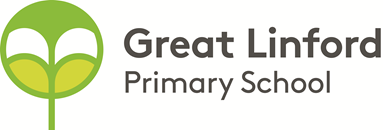     ASPIRE – ACHIEVE – THRIVE – ENJOYEgg-cellent Easter Egg-stravaganza!During the last week of term, we had some absolutely amazing egg entries, ranging from Easter egg-based gardens to farms with egg-stra additions.  Congratulations to all those who entered. 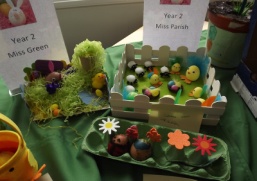 Reverend Chucks from the local St Andrews Church in the village led a whole school assembly explaining what Easter means to him and his church.  He then chose a winner and runners up from each class, who all received a special Easter treat from Miss Lovelock.The eggs are being displayed at St Andrews church if you would like to take a closer look.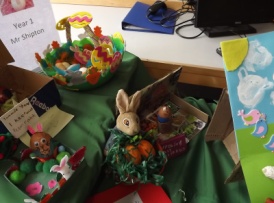 Egg-cellent Easter Egg-stravaganza!During the last week of term, we had some absolutely amazing egg entries, ranging from Easter egg-based gardens to farms with egg-stra additions.  Congratulations to all those who entered. Reverend Chucks from the local St Andrews Church in the village led a whole school assembly explaining what Easter means to him and his church.  He then chose a winner and runners up from each class, who all received a special Easter treat from Miss Lovelock.The eggs are being displayed at St Andrews church if you would like to take a closer look.Egg-cellent Easter Egg-stravaganza!During the last week of term, we had some absolutely amazing egg entries, ranging from Easter egg-based gardens to farms with egg-stra additions.  Congratulations to all those who entered. Reverend Chucks from the local St Andrews Church in the village led a whole school assembly explaining what Easter means to him and his church.  He then chose a winner and runners up from each class, who all received a special Easter treat from Miss Lovelock.The eggs are being displayed at St Andrews church if you would like to take a closer look.Egg-cellent Easter Egg-stravaganza!During the last week of term, we had some absolutely amazing egg entries, ranging from Easter egg-based gardens to farms with egg-stra additions.  Congratulations to all those who entered. Reverend Chucks from the local St Andrews Church in the village led a whole school assembly explaining what Easter means to him and his church.  He then chose a winner and runners up from each class, who all received a special Easter treat from Miss Lovelock.The eggs are being displayed at St Andrews church if you would like to take a closer look.Egg-cellent Easter Egg-stravaganza!During the last week of term, we had some absolutely amazing egg entries, ranging from Easter egg-based gardens to farms with egg-stra additions.  Congratulations to all those who entered. Reverend Chucks from the local St Andrews Church in the village led a whole school assembly explaining what Easter means to him and his church.  He then chose a winner and runners up from each class, who all received a special Easter treat from Miss Lovelock.The eggs are being displayed at St Andrews church if you would like to take a closer look.Egg-cellent Easter Egg-stravaganza!During the last week of term, we had some absolutely amazing egg entries, ranging from Easter egg-based gardens to farms with egg-stra additions.  Congratulations to all those who entered. Reverend Chucks from the local St Andrews Church in the village led a whole school assembly explaining what Easter means to him and his church.  He then chose a winner and runners up from each class, who all received a special Easter treat from Miss Lovelock.The eggs are being displayed at St Andrews church if you would like to take a closer look.Egg-cellent Easter Egg-stravaganza!During the last week of term, we had some absolutely amazing egg entries, ranging from Easter egg-based gardens to farms with egg-stra additions.  Congratulations to all those who entered. Reverend Chucks from the local St Andrews Church in the village led a whole school assembly explaining what Easter means to him and his church.  He then chose a winner and runners up from each class, who all received a special Easter treat from Miss Lovelock.The eggs are being displayed at St Andrews church if you would like to take a closer look.Hazard Alley trip on BBCYear 2 had a fantastic trip to Hazard Alley to learn how to keep safe just before half term break and were joined by some very special visitors!  The BBC came to film a special segment for the One Show, featuring four of our Year 2 pupils and their families. It aired on 4th April and is still available on BBC iPlayer if anyone would like to see it. Hazard Alley trip on BBCYear 2 had a fantastic trip to Hazard Alley to learn how to keep safe just before half term break and were joined by some very special visitors!  The BBC came to film a special segment for the One Show, featuring four of our Year 2 pupils and their families. It aired on 4th April and is still available on BBC iPlayer if anyone would like to see it. Easter Cracked Year 6 visited St Andrews Church to take part in the annual Easter Cracked event.  They learnt about the story of Easter and its importance to Christians and took part in art and craft activities.  They also chatted with some of the Church volunteers and shared their favourite Easter memories. Easter Cracked Year 6 visited St Andrews Church to take part in the annual Easter Cracked event.  They learnt about the story of Easter and its importance to Christians and took part in art and craft activities.  They also chatted with some of the Church volunteers and shared their favourite Easter memories. Easter Cracked Year 6 visited St Andrews Church to take part in the annual Easter Cracked event.  They learnt about the story of Easter and its importance to Christians and took part in art and craft activities.  They also chatted with some of the Church volunteers and shared their favourite Easter memories. Comings and Goings We recently waved farewell to Mrs Pantziarka and also gave a warm welcome to our new teachers, Mrs Morris who has joined Foundation, Mrs Hall in Year 4 and Miss Thickbroom in Year 5. ____________________________________________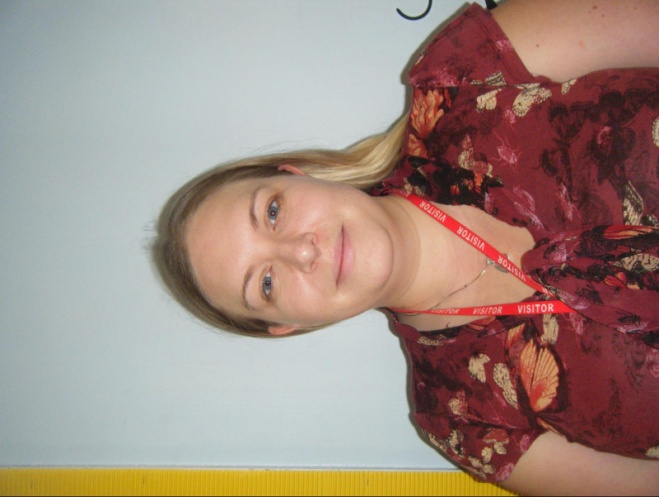 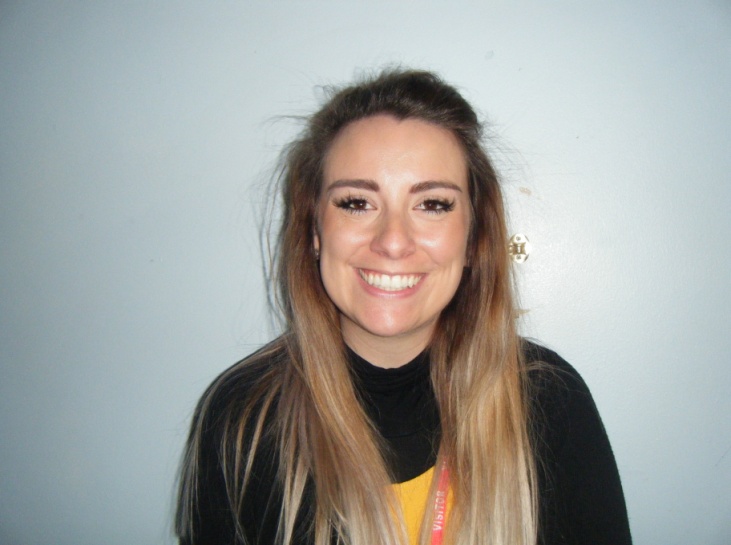 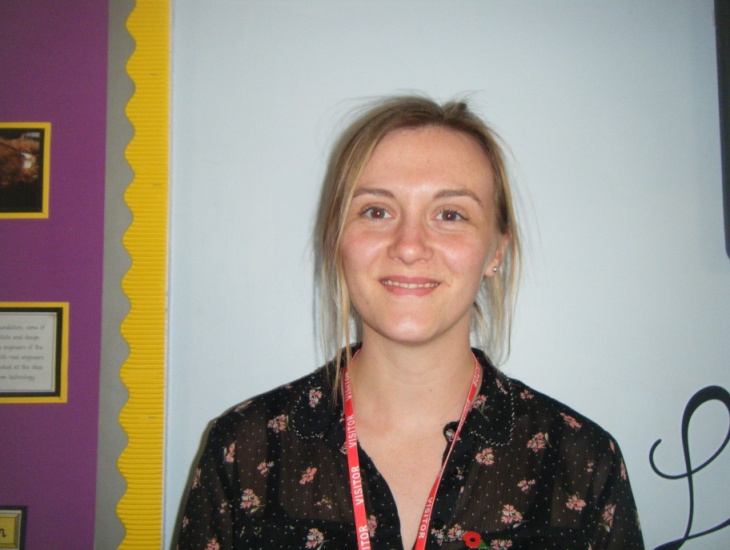 Crisp Packet RecyclingGLPS Junior Park Rangers are raising money for our school and helping to look after our environment by taking part in the Terracycle Crisp Packet Recycling Scheme.  Home recycling collections are unable to accept crisp packets.  However, we are able to send large amounts of empty crisp packets to Terracycle in exchange for funds for the school.Collection boxes have been placed around the school and the Junior Rangers would love to see flat, empty packets from any crisp brand filling up these boxes!Please note that the following packets are NOT included in the collection scheme:Popcorn bagsCrisp tubes (e.g Pringles) Pretzel bagsMeat snack bags    Comings and Goings We recently waved farewell to Mrs Pantziarka and also gave a warm welcome to our new teachers, Mrs Morris who has joined Foundation, Mrs Hall in Year 4 and Miss Thickbroom in Year 5. ____________________________________________Crisp Packet RecyclingGLPS Junior Park Rangers are raising money for our school and helping to look after our environment by taking part in the Terracycle Crisp Packet Recycling Scheme.  Home recycling collections are unable to accept crisp packets.  However, we are able to send large amounts of empty crisp packets to Terracycle in exchange for funds for the school.Collection boxes have been placed around the school and the Junior Rangers would love to see flat, empty packets from any crisp brand filling up these boxes!Please note that the following packets are NOT included in the collection scheme:Popcorn bagsCrisp tubes (e.g Pringles) Pretzel bagsMeat snack bags    Leading Parent Partnership Award (LPPA)Thank you to the parents who have offered to help in raising our achievements through involving parents and carers in the work of our school.  We had a good first meeting on the 29th March and since then we have had some key people from the local community who are also keen to support us and will be attending the next meeting.  The first task we are working on is a new home school agreement.  If you would like to be involved, please contact carol.mallett@greatlinfordprimaryschool.co.uk_________________________________________________May Day MaypolingOur lovely Maypole Dancers, led by Mrs Mills, will be performing at the Parks Trust MayDay Festival this Saturday (4th May) in the Manor Park.  They are first on the billing at 12 noon and would love it if as many people as possible turned up to support them._________________________________________________Mr Mulligan’s Lost World GolfCongratulations to some of our Year 4 and 6 students who recently entered an artwork competition for Mr Mulligans Lost World of Golf to design an Underwater World and won a day out for their class.  Miss Scott and Mr Rowlands’ classes will both be treated to two rounds of golf and a pizza lunch as a result of their successful winning entries. Leading Parent Partnership Award (LPPA)Thank you to the parents who have offered to help in raising our achievements through involving parents and carers in the work of our school.  We had a good first meeting on the 29th March and since then we have had some key people from the local community who are also keen to support us and will be attending the next meeting.  The first task we are working on is a new home school agreement.  If you would like to be involved, please contact carol.mallett@greatlinfordprimaryschool.co.uk_________________________________________________May Day MaypolingOur lovely Maypole Dancers, led by Mrs Mills, will be performing at the Parks Trust MayDay Festival this Saturday (4th May) in the Manor Park.  They are first on the billing at 12 noon and would love it if as many people as possible turned up to support them._________________________________________________Mr Mulligan’s Lost World GolfCongratulations to some of our Year 4 and 6 students who recently entered an artwork competition for Mr Mulligans Lost World of Golf to design an Underwater World and won a day out for their class.  Miss Scott and Mr Rowlands’ classes will both be treated to two rounds of golf and a pizza lunch as a result of their successful winning entries. Leading Parent Partnership Award (LPPA)Thank you to the parents who have offered to help in raising our achievements through involving parents and carers in the work of our school.  We had a good first meeting on the 29th March and since then we have had some key people from the local community who are also keen to support us and will be attending the next meeting.  The first task we are working on is a new home school agreement.  If you would like to be involved, please contact carol.mallett@greatlinfordprimaryschool.co.uk_________________________________________________May Day MaypolingOur lovely Maypole Dancers, led by Mrs Mills, will be performing at the Parks Trust MayDay Festival this Saturday (4th May) in the Manor Park.  They are first on the billing at 12 noon and would love it if as many people as possible turned up to support them._________________________________________________Mr Mulligan’s Lost World GolfCongratulations to some of our Year 4 and 6 students who recently entered an artwork competition for Mr Mulligans Lost World of Golf to design an Underwater World and won a day out for their class.  Miss Scott and Mr Rowlands’ classes will both be treated to two rounds of golf and a pizza lunch as a result of their successful winning entries. Book BusThe Book People are sending their Book Bus to visit our school on Wednesday 15th May. Each class will have the opportunity to visit the bus during the school day and buy a book.  We ask that they dont bring more than £5 with them into school.  The Bus will remain on the playground after school to also allow parents to visit with their children. The Book Bus stocks over 250 books plus an extensive range of gifts, toys and stationery, with prices starting from £3 and up to 75% off publisher’s prices. And you won’t just find children’s books, there’s plenty for parents too. Every sale earns our School 15% commission.  The Book Bus takes cash or all major debit./credit cards. 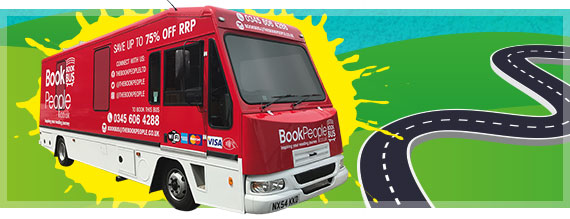 Book BusThe Book People are sending their Book Bus to visit our school on Wednesday 15th May. Each class will have the opportunity to visit the bus during the school day and buy a book.  We ask that they dont bring more than £5 with them into school.  The Bus will remain on the playground after school to also allow parents to visit with their children. The Book Bus stocks over 250 books plus an extensive range of gifts, toys and stationery, with prices starting from £3 and up to 75% off publisher’s prices. And you won’t just find children’s books, there’s plenty for parents too. Every sale earns our School 15% commission.  The Book Bus takes cash or all major debit./credit cards.  Upcoming Events29th Apr	After School Activity Clubs start29th Apr	Years 3, 4 & 5 Maths Puzzle morning	(9-10am) 3rd May	Year 4 swimming starts 	(selected children only)4th May 	GL Maypole Dancers performing at MayDay Festival in Linford Manor Park (12 noon) 7th May 	Yr 4 trip to Harry Potter Warner Bros Studio9th May 	“The Wish” at Ridgeway Centre (for selected Year 2 & 3 children)9th May 	Cake sale on playground13th May	KS2 SATs week 13th May	Home Learning due in 15th May	Book People’s Book Bus16th May	Yr3 Parent Information Session -  Caldecotte residential trip22nd May	EYFS Family Stay and Play session (2pm)24th May	Home Learning Assembly (9am)After school clubs are now available to book on School GatewayStudent AchievementOn Thursday 5th April, our wonderful netball team dedicated two hours to go and compete in the Netball Finals at Shenley Brook End Secondary School. They showed amazing teamwork and finished 9th overall meaning that Great Linford Primary School is the 9th best for Netball in Milton Keynes!  This is a fantastic achievement for the school and we are all so proud of the children.  Thank you to everyone who helped make this possible and to the team for being brilliant and missing their disco to compete!_____________________________________________EYFS Outdoor AreaWe have finally completed updating the EYFS outside area to a standard that we are happy with.  This will continue to grow with the addition of resources and zones.  The children have so far loved the new surfacing and have enjoyed exploring the new environment.  As we move into warmer weather we hope to utilise this outdoor classroom and grow the children's development and love of learning outside further.Student AchievementOn Thursday 5th April, our wonderful netball team dedicated two hours to go and compete in the Netball Finals at Shenley Brook End Secondary School. They showed amazing teamwork and finished 9th overall meaning that Great Linford Primary School is the 9th best for Netball in Milton Keynes!  This is a fantastic achievement for the school and we are all so proud of the children.  Thank you to everyone who helped make this possible and to the team for being brilliant and missing their disco to compete!_____________________________________________EYFS Outdoor AreaWe have finally completed updating the EYFS outside area to a standard that we are happy with.  This will continue to grow with the addition of resources and zones.  The children have so far loved the new surfacing and have enjoyed exploring the new environment.  As we move into warmer weather we hope to utilise this outdoor classroom and grow the children's development and love of learning outside further.AttendanceFor the week ending 26 April attendance was 96.7%Whole school attendance so far is 95.7%The class with the highest attendance last week was Mrs Humphris/Miss Flynn’s Cedar Class (Year 1) with 100%!  (Both Mrs Jenkins and Mr Jenkins’s classes also had 100%, so it was down to lateness as the decider)Every moment of your child’s education is important!  Please help us to improve attendance by sending your children to school every day and making sure that they arrive on time.If your child is sick or attending a medical appointment, please inform the School Office either by messaging on School Gateway or phoning (01908 605027).  We would appreciate if dental and medical appointment could be made outside the school day. Unless a parent informs us of the reason for any absence, that absence will be unauthorised. If you are requesting time off for your child for exceptional circumstances, you must complete an Absence Request Form. NO holidays will be authorised and fines will be issued by the Education Welfare Service.EYFS Cake Sale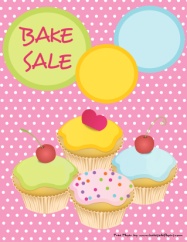 Next Thursday (9th May) EYFS are holding a bake sale on the playground after school to raise funds for balance bikes for the children.  Any cake donations would be gratefully received.EYFS Cake SaleNext Thursday (9th May) EYFS are holding a bake sale on the playground after school to raise funds for balance bikes for the children.  Any cake donations would be gratefully received.Prize Draw for AttendanceWe have an exciting incentive for families. From Monday 29th April, children who attend school for two weeks without any time off (100% attendance) will be entered into a draw to win an annual family wristband for Wicksteed Park.  